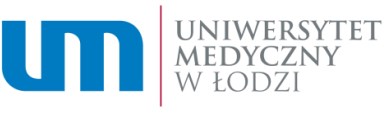 WNIOSEK o wydanie odpisu dyplomu w języku obcym/odpisu suplementudo dyplomu w języku angielskim…………………………………………………………. (imię i nazwisko) …………………………………………………………. (adres do korespondencji) …………………………………………………………. (numer albumu) …………………………………………………………. (kierunek studiów) …………………………………………………………. (poziom  kształcenia) …………………………………………………………. (forma studiów) …………………………………………………………. (numer telefonu oraz adres e-mail) Zwracam się z prośbą o wydanie odpisu: dyplomu w języku angielskim/niemieckim/ francuskim/ hiszpańskim/ rosyjskim suplementu do dyplomu w języku angielskim  	 ........................................................                                                                                                  (data i czytelny podpis absolwenta) 